Copyright Permission FormFor Copyright Holders Granting Permission to UNCAuthor:  North Carolina Association of Electric Cooperatives		 Title (if any):  Rural Electrification oral history project 	 Description (e.g. article/slides):  digitized audio recordings of oral history interviews (mp3s)		  Date Created:  1984		  Number of items:  33		 Publication data (if published):  		 I understand and assert the following:Grant of Permission:  I grant to the University of North Carolina at Chapel Hill a perpetual, royalty free, non-exclusive permission to use, reproduce, distribute, publicly perform, publicly display, and permit others to use, reproduce, distribute, publicly perform, and publicly display the materials described above (the "Materials").   Materials will be added to the Southern Oral History Program Collection (#04007) in the Southern Historical Collection at Wilson Library at UNC-Chapel Hill, where they will be made available for use consistent with the University’s mission, including but not limited to use whole or in part in exhibitions, public programs, documentary films, radio broadcasts, and publications in all formats and media, including on the Internet. See examples here: www.lib.unc.edu/dc/sohp/.Authority and Third-Party Content:  I represent that, except where I indicate otherwise, I, to the best of my knowledge, hold the copyright or other proprietary right in the Materials or that the Materials are in the public domain, and that I have authority to grant this permission.Rights Owner’s Name:  Jane Forehand, North Carolina Association of Electric Cooperatives	Signed:  	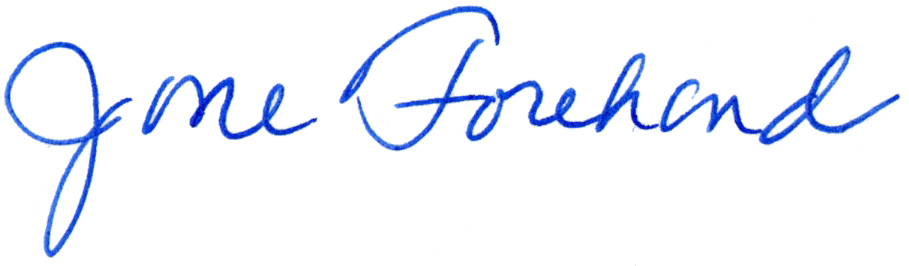 Date:  09-26-2016	Address:  3400 Sumner Blvd., Raleigh NC 27616	Phone:  919-875-3067	Email:  jane.forehand@ncemcs.com	Please fill in the appropriate blanks. Sign the form where indicated and email or fax or mail a copy to:Email: jnvos@email.unc.eduAddress: 410 East Franklin St, CB #9127		  Chapel Hill, NC  27599-9127Unit: Southern Oral History ProgramAttention: Jaycie Vos 